 С 01.03.2017 года размер льгот рассчитывается для каждого конкретного получателя, исходя из занимаемой площади жилого помещения, фактически  потребленного объема коммунальных услуг по показаниям приборов учета, но не более нормативов их потребления. С 01.04.2019 года при назначении мер социальной поддержки, предоставляемых с учетом доходов, осуществляется учет доходов от личного подсобного хозяйства.С 01.04.2019 предоставление мер социальной поддержки семьям с детьми (за исключением ЕВ в связи с рождением (усыновлением) первого ребенка),  осуществляется исходя из имущественной обеспеченности (наличие жилых помещений  и автомобилей).Социальные услугиКто имеет право на получение услуги и размер выплатКомпенсация затрат на газификацию домовладения (квартиры) отдельным категориям гражданПраво на меру социальной поддержки по оплате расходов на газификацию домовладения (квартиры) имеют инвалиды и участники Великой Отечественной войны, вдовы погибших (умерших) инвалидов и участников ВОВ, бывшие несовершеннолетние узники фашизма, лица, награжденные знаком «Жителю блокадного Ленинграда»,  труженики тыла, инвалиды общего заболевания 1 и 2 групп, многодетные семьи, имеющие трех и более детей в возрасте до 16 лет, а продолжающие обучение  - до 18 лет, зарегистрированные в нем по месту жительства. Денежная компенсация выплачивается гражданам при условии проведения работ по газификации домовладения (квартиры) в текущем году, а также в году, предшествующем текущему, в размере 50 процентов стоимости затрат на газификацию домовладения (квартиры), но не выше 20 тысяч рублей на одно домовладение (квартиру).Адресная социальная помощь малоимущим семьямСоциальное пособие в денежном выражении, оказывается гражданам, попавшим в экстремальную ситуацию; малообеспеченным семьям и социальный контракт для адаптации. Материальная помощь для погребения умершихВыплата предоставляется гражданам единовременно, в размере 6124 рубль 86 копеек, взявшим на себя обязанности осуществить погребение умершего, в случае, если умерший на день смерти не работал и не являлся пенсионером.Субсидии на оплату жилого помещения и коммунальных услугГраждане имеют право на получение субсидии на оплату жилья и коммунальных услуг, в случае если их расходы на оплату жилого помещения и коммунальных услуг, рассчитанные исходя из региональных стандартов нормативной площади жилого помещения и размера региональных стандартов стоимости жилищно-коммунальных услуг, превышают величину, соответствующую максимально допустимой доле расходов граждан на оплату жилого помещения и коммунальных услуг в совокупном доходе семьи. Обеспечение средствами реабилитацииВ рамках реализации государственной программы «Доступная среда» инвалиды обеспечиваются техническими и тифлотехническими средствами реабилитации, не вошедшими в федеральный перечень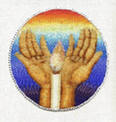 Памяткапо услугам, предоставляемым в УСЗН Неклиновского районаТелефоны для справок             2-15-96, 3-21-64 - отдел льгот и АСП;              3-21-64 - сектор субсидий на ЖКУ;          2-01-66 - отдел по назначению и выплатам пособий на детей.Также, сдать документы для оформления необходимой услуги или  получить консультацию можно в МФЦ Неклиновского района по телефонам: 2-11-01,                     2-00-20.Памяткапо услугам, предоставляемым в УСЗН Неклиновского районаТелефоны для справок             2-15-96, 3-21-64 - отдел льгот и АСП;              3-21-64 - сектор субсидий на ЖКУ;          2-01-66 - отдел по назначению и выплатам пособий на детей.Также, сдать документы для оформления необходимой услуги или  получить консультацию можно в МФЦ Неклиновского района по телефонам: 2-11-01,                     2-00-20.Виды социальных выплат (услуг)Кто имеет право на получение услуги и размер выплатКто имеет право на получение услуги и размер выплатЕжемесячная выплата в связи с рождением (усыновлением) первого ребенкаПраво на получение выплаты имеют семьи, в которых был рожден (усыновлен) первый ребенок с 01.01.2018  и среднедушевой доход семьи не превышает 22742 руб. Размер выплаты назначенной в 2020  – 11 099 руб.Размер выплаты назначенной в 2021 - 11 642 руб.Право на получение выплаты имеют семьи, в которых был рожден (усыновлен) первый ребенок с 01.01.2018  и среднедушевой доход семьи не превышает 22742 руб. Размер выплаты назначенной в 2020  – 11 099 руб.Размер выплаты назначенной в 2021 - 11 642 руб. Пособие на ребенка малоимущим семьямМалообеспеченные семьи с документально подтвержденным доходом и матери по уходу за ребенком в возрасте до 3-х лет (453 руб., на детей одиноких матерей- 906 руб. на детей, родители которых уклоняются от уплаты алиментов и на детей военнослужащих срочной службы - 680 руб.)Малообеспеченные семьи с документально подтвержденным доходом и матери по уходу за ребенком в возрасте до 3-х лет (453 руб., на детей одиноких матерей- 906 руб. на детей, родители которых уклоняются от уплаты алиментов и на детей военнослужащих срочной службы - 680 руб.)Ежемесячная денежная выплата на детей 1-2 года жизни из малоимущих семей для приобретения специальных молочных продуктов детского питанияМалообеспеченные семьи с документально подтвержденным доходом и матери по уходу за ребенком в возрасте до 3-х лет (900 руб.)Малообеспеченные семьи с документально подтвержденным доходом и матери по уходу за ребенком в возрасте до 3-х лет (900 руб.)Ежемесячная денежная выплата на детей из многодетных семей (3 и более ребенка)Семьи, в которых воспитываются 3 или более несовершеннолетних детей, без учета дохода (453 руб. на каждого ребенка)Семьи, в которых воспитываются 3 или более несовершеннолетних детей, без учета дохода (453 руб. на каждого ребенка)Ежемесячная денежная выплата на полноценное питание беременным женщинам из малоимущих семей, кормящим матерям и детям в возрасте до 3-х лет из малоимущих семейПо показаниям врача малообеспеченные семьи с документально подтвержденным доходом - 1189 руб.По показаниям врача малообеспеченные семьи с документально подтвержденным доходом - 1189 руб.Единовременное пособие при рождении ребенкаПри условии, если оба родителя не работают, не служат с 01.02.2021г. - 18886,32 руб. При условии, если оба родителя не работают, не служат с 01.02.2021г. - 18886,32 руб. Ежемесячное пособие по уходу за ребенком в возрасте 1,5 лет- Не работающим и не получающим пособие по безработице гражданам  с 01.02.2021г. – 7082,85руб.(на первого ребенка; на второго и последующих детей);- матерям, уволенным в связи с ликвидацией организаций (40% заработной платы, но не более 14165,70 руб.).- Не работающим и не получающим пособие по безработице гражданам  с 01.02.2021г. – 7082,85руб.(на первого ребенка; на второго и последующих детей);- матерям, уволенным в связи с ликвидацией организаций (40% заработной платы, но не более 14165,70 руб.).Ежемесячное пособие на ребенка военнослужащегоЕсли отец ребенка проходит военную службу по призыву (и ребенок в  возрасте до 3-х лет) - 12817,91 руб.Если отец ребенка проходит военную службу по призыву (и ребенок в  возрасте до 3-х лет) - 12817,91 руб.Единовременное пособие беременной жене военнослужащегоСупруг проходит военную службу по призыву (срок беременности не менее 180 дней )- 29908,46 руб.Супруг проходит военную службу по призыву (срок беременности не менее 180 дней )- 29908,46 руб.Ежемесячная денежная выплата на третьего ребенка или последующих детейМалообеспеченные семьи с документально подтвержденным доходом, в которых родился третий или последующий ребенок - 9286 руб.Малообеспеченные семьи с документально подтвержденным доходом, в которых родился третий или последующий ребенок - 9286 руб.Оздоровление детейДети из малоимущих семей в возрасте от 6 до 18 лет (кроме детей находящихся под опекой) имеют право два раз в год (один раз в санаторий и один раз в лагерь) на получение путевок в оздоровительные учреждения.Дети из малоимущих семей в возрасте от 6 до 18 лет (кроме детей находящихся под опекой) имеют право два раз в год (один раз в санаторий и один раз в лагерь) на получение путевок в оздоровительные учреждения.Виды социальных выплат (услуг)Бесплатные путевки для детей в детские оздоровительные учрежденияЕжемесячная денежная выплата на ребенка от трех до семи лет включительноКомпенсация расходов на оплату жилого помещения, в том числе на капитал      и  Кто имеет право на получение услуги и размер выплатВиды социальных выплат (услуг)Бесплатные путевки для детей в детские оздоровительные учрежденияЕжемесячная денежная выплата на ребенка от трех до семи лет включительноКомпенсация расходов на оплату жилого помещения, в том числе на капитал      и  Ежемесячная денежная выплата на детей от трех до семи лет включительноВыплата назначается одному из родителей, зарегистрированных совместно с ребенком на территории РО, среднедушевой доход которых не превышает величину прожиточного минимума – 11053 руб. Размер выплаты – 5821 руб.Виды социальных выплат (услуг)Бесплатные путевки для детей в детские оздоровительные учрежденияЕжемесячная денежная выплата на ребенка от трех до семи лет включительноКомпенсация расходов на оплату жилого помещения, в том числе на капитал      и  Региональный материнский капиталМногодетные семьи 3 и более детей.  Размер 125775 руб.Виды социальных выплат (услуг)Бесплатные путевки для детей в детские оздоровительные учрежденияЕжемесячная денежная выплата на ребенка от трех до семи лет включительноКомпенсация расходов на оплату жилого помещения, в том числе на капитал      и  Компенсация расходов на оплату жилого помещения и коммунальных услуг (льготы на ЖКУ)Федеральные льготники:инвалиды и участники Великой Отечественной войны;ветераны боевых действий; жители блокадного Ленинграда;члены семей погибших (умерших) инвалидов и участников Великой Отечественной войны, ветераны боевых действий;инвалиды всех групп, дети-инвалиды; «чернобыльцы»  и приравненных к ним категории граждан; бывшие узники фашистских лагерей ;граждане, награжденные нагрудным знаком «Почетный донор России», «Почетный донор СССР».Региональные льготники:ветераны труда; ветераны труда Ростовской области;жертвы политических репрессий; отдельные категории граждан, работающие и проживающие на территориях муниципальных районов в Ростовской области;отдельные категории граждан, которым предоставляется компенсация расходов на уплату взносов на капитальный ремонт общего имущества в многоквартирном доме;многодетные семьи.Виды социальных выплат (услуг)Бесплатные путевки для детей в детские оздоровительные учрежденияЕжемесячная денежная выплата на ребенка от трех до семи лет включительноКомпенсация расходов на оплату жилого помещения, в том числе на капитал      и  Адресная социальная  выплата  в связи с ростом тарифов на холодную воду и отведения сточных водВыплата предоставляется гражданам РФ, проживающим в Неклиновском районе при условии, что тарифы на услуги по холодному водоснабжению и водоотведению установлены выше критериев доступности, т.е. более чем 41,48 рублей за 1 куб.м. (с 01.01.2021). Адресная социальная выплата предоставляется ежемесячно. Размер выплаты различен для каждого абонента и зависит от суммы оплаты за водоснабжение.